VIEW PROFESSIONAL EVENT 2023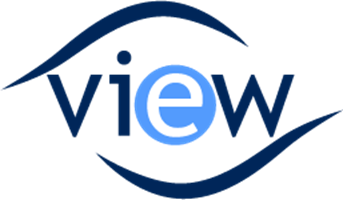  Thursday 16th March – Friday 17th March 2023Birmingham, StrathallanWorkshops summaryA.  The Story Time Show Bringing literacy to life for children with CVI, VI, MDVI… positive outcomes and how to create your own! Gwyn McCormack, Director, Positive EyeBringing literacy to life through online Story Time Shows....with success! Together we will take an exciting journey to discover the positive literacy outcomes reached when 100's and 100's of families and children, including children with vision loss, complex needs and vision loss, CVI and children who are Deafblind participated in the greatest Story Time Show ever."	B.  Practical Approaches to Science in SchoolsWill Stark, Head of Science, New College WorcesterPractical work in Science for children with a vision impairment can be daunting, but it doesn’t have to be! A range of approaches and methods to make practical work accessible for students with a VI right up to A Level will be shared. The workshop will include a lot of demonstration and an opportunity to ask lots of questions!"	C. Parent engagement - how to support families whilst managing a busy caseload.Karen Hirst, Early Support, Education and Training Manager, RNIBThis session is designed to help VI education professionals fulfil the parent engagement aspect of their role. We will explore common issues that families experience, look at the key services that RNIB and partners deliver for children young people and families, then provide signposting to relevant guidance and support for different areas of need."	D. The use of screen mirroring apps in lessonsSimon Kerrigan, Education Specialist, RNIBIn this talk I will explain how to set up and use Microsoft Teams, Splashtop and Google Meet in the classroom. I’ll also compare and contrast the practicality of these apps in different settings.	E. Supporting positive post-16 transitions for students living with vision impairmentTara Chattaway, Head of Education, Thomas Pocklington Trust and Rosie Dempsey, Deputy Lead, CYPF & Education Service, RNIBWe will look at the experiences of students with VI when transitioning into and out of further education – including mobility, exams, independent living and technology, Disabled Students’ Allowance and employment. We will explore what support is available and draw upon case studies. There will be time to ask questions and share experiences of supporting students throughout this transition process.	F.  See it; Find it; Use it – a new approach to CVIRachel Pilling, Professor of Special Needs and Learning Disability Eye Care and Consultant Paediatric Ophthalmologist, Bradford Teaching Hospitals NHS Foundation Trust and Daniel Downes, Team Lead - Salford Visual Impairment Education TeamDo you ever encounter problems when trying to explain what CVI is to a parent? Do class teachers begin to glaze over when you start to talk through how CVI affects a child? Join us for a journey into developing a novel reporting tool for children with cerebral visual impairment, highlighting simple changes in the classroom and a different language to support understanding of this complex condition."	G.  Functional Assessments for CYP with VI and complex needs or MSIHannah Downs,  MSI/Deafblind Specialist Teacher, and MSI Coordinator, North Kent Area and Caireen Sutherland, Head of Education, RNIBA practical hands on approach, to assessing learners access to the world around them.  This will include strategies to find out more about a learners communication, hearing, vision and mobility and orientation skills. There will also be an opportunity to discuss and share good practice with colleagues and to ask questions. "